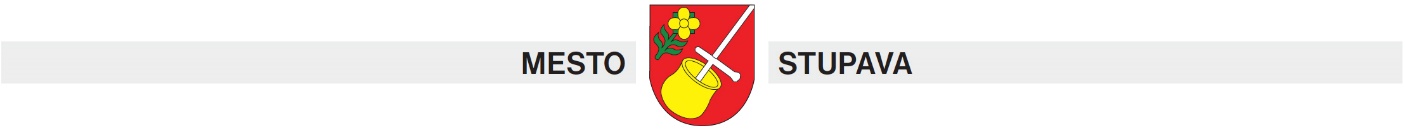 Mesto Stupava									Mestský úrad Stupava									Hlavná 1/24									900 31 StupavaVáš list číslo/zo dňa 	Naše číslo 	Vybavuje 	Dátum1394/173/2018/DEM	1436/336/2018-HRI	Mgr. Margita Hricová, hlavná kontrolórka	05.02.2018Vec:	Stanovisko k prípadnému vzatiu úveru pre Mesto Stupava v roku 2018Dňa 01.02.2018 mi bola doručená Vaša žiadosť o stanovisko k úveru, aby som vypracovala stanovisko k prípadnému vzatiu úveru pre Mesto Stupava v roku 2018 na realizáciu investičnej výstavby (nadstavba modulovej školy a rozšírenie školskej jedálne) v roku 2018, vo výške 500.000,- EUR. Podľa § 17 ods. 14 zákona č. 583/2004 Z. z. o rozpočtových pravidlách územnej samosprávy a o zmene a doplnení niektorých zákonov „dodržanie podmienok pre prijatie návratných zdrojov financovania podľa odseku 6 preveruje pred ich prijatím hlavný kontrolór obce alebo hlavný kontrolór vyššieho územného celku. Porušenie podmienok pre prijatie návratných zdrojov financovania obcou alebo vyšším územným celkom podľa odseku 6 je hlavný kontrolór obce alebo hlavný kontrolór vyššieho územného celku povinný bezodkladne oznámiť ministerstvu financií.“Podľa § 17 ods. 6 zákona č. 583/2004 Z. z. o rozpočtových pravidlách územnej samosprávy a o zmene a doplnení niektorých zákonov „obec a vyšší územný celok môžu na plnenie svojich úloh prijať návratné zdroje financovania, len ak  a) celková suma dlhu obce alebo vyššieho územného celku neprekročí 60% skutočných bežných príjmov predchádzajúceho rozpočtového roka a  b) suma splátok návratných zdrojov financovania, vrátane úhrady výnosov a suma splátok záväzkov z investičných dodávateľských úverov 21a) neprekročí v príslušnom rozpočtovom roku 25% skutočných bežných príjmov predchádzajúceho rozpočtového roka znížených o prostriedky poskytnuté v príslušnom rozpočtovom roku obci alebo vyššiemu územnému celku z rozpočtu iného subjektu verejnej správy, prostriedky poskytnuté z Európskej únie a iné prostriedky zo zahraničia alebo prostriedky získané na základe osobitného predpisu.“Pri vypracovaní stanoviska som vychádzala z indikatívnej ponuky financovania, z hlavnej účtovnej knihy Mesta Stupava, z rozpočtového denníka Mesta Stupava a ostatných informácií predložených z ekonomického oddelenia MsÚ Stupava.Skutočné bežné príjmy Mesta Stupava k 31.12.2017					7.237.732,80 €Skutočné bežné príjmy rozpočtových organizácií Mesta Stupava k 31.12.2017		   260.277,22 €Skutočné bežné príjmy celkom k 31.12.2017						7.498.010,02 €Záväzky z návratných zdrojov financovania k 31.01.2018					1.029.844,46 €Výpočet: 1.029.844,46 / 7.498.010,02  x 100 = 13,7 % Celková suma dlhu mesta Stupava k 31.01.2018 predstavuje 13,7 % skutočných bežných príjmov roka 2017, t.j. neprekročila 60 % skutočných bežných príjmov predchádzajúceho rozpočtového roka. Tým je dodržaná podmienka na prijatie návratných zdrojov financovania ustanovená v § 17 ods. 6 písm. a) zákona č. 583/2004 Z. z. o rozpočtových pravidlách územnej samosprávy a o zmene a doplnení niektorých zákonov.V prípade vzatia úveru vo výške 500.000 € by suma dlhu vo februári 2018 predstavovala výšku 1.529.844,46 €, čo by bolo 20,4 % skutočných bežných príjmov roka 2017 a taktiež by bola dodržaná podmienka na prijatie úveru podľa citovaného ustanovenia zákona.Vzhľadom na sumu skutočných bežných príjmov predchádzajúceho rozpočtového roka by pri dodržaní podmienky na prijatie návratných zdrojov financovania ustanovenej v § 17 ods. 6 písm. b) zákona č. 583/2004 Z. z. o rozpočtových pravidlách územnej samosprávy a o zmene a doplnení niektorých zákonov suma ročných splátok návratných zdrojov financovania nemala prekročiť sumu 1.874.502,55 €. Výpočet: 25 % zo sumy 7.498.010,02 € predstavuje 1.874.502,55 €. Suma ročných splátok doterajšieho úveru s prípadným novým úverom by bola vo výške 199.660 €, predstavovala by 2,7 % zo skutočných bežných príjmov predchádzajúceho rozpočtového roka a je zložená z úrokov z úverov a z istín úverov:ročná splátka istiny z doterajšieho úveru vo výške:				133.920 €odhadovaná ročná splátka istiny z nového úveru v roku 2018 vo výške:		  50.000 €úroky z doterajšieho úveru v roku 2018 vo výške:					    8.990 €odhadované úroky z nového úveru v roku 2018 vo výške:				    6.750 €Celková suma dlhovej služby v roku 2018 je predpokladaná v maximálnej výške:		 199.660 €Tým je dodržaná podmienka na prijatie návratných zdrojov financovania ustanovená v § 17 ods. 6 písm. b) zákona č. 583/2004 Z. z. o rozpočtových pravidlách územnej samosprávy a o zmene a doplnení niektorých zákonov.	S pozdravom								         Mgr. Margita Hricová, v.r.									   hlavná kontrolórka